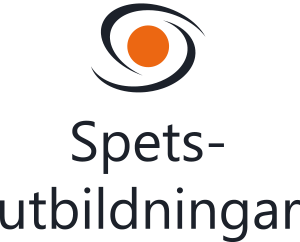 Riksdagens UtbildningsutskottStatens SkolverkUtbildningsdepartementetSpetsutbildningar i gymnasieskolan är utbildningar som är tydligare profilerade och koncentrerade mot vissa specialområden än andra gymnasieprogram. Spetsutbildning finns i teoretiska ämnen som matematik, naturvetenskap, samhällsvetenskap, ekonomi, teknikvetenskap eller humaniora (språk, historia och filosofi) samt inom det estetiska programmet, för att eleven ska kunna bredda och fördjupa sina kunskaper.Under utbildningen har eleven kontakt med universitet och högskolor och kan läsa kurser på universitetsnivå vid sidan om gymnasiestudierna. Spetsutbildningarna är riksrekryterande vilket betyder att alla i hela landet kan söka till dem.Mer om spetsutbildningar på www.spetsutbildningar.seEn stark trend av estetiska uttryck och medierad kommunikation gör att skolan måste följa med i nya och traditionella estetiska uttrycksformer, teknologier och plattformar. Vi måste förbereda eleverna för en kommande arbetsmarknad och ett samhällsliv som ställer krav på kreativitet, ett brett kunnande och bildning. All utbildning ska vila på vetenskaplig grund. Med kreativa och praktiska inslag i olika kedjor av produktionsarbete för olika estetiska och audiovisuella tillämpningsområden ger eleverna, efter sina förutsättningar, möjlighet att nå så långt som möjligt i sina studier (Skollagen 3 kap 3§). Forskning visar på synergieffekter när de teoretiska områdena integreras med såväl estetiska kurser och ämnen som ett tillägnat estetiskt lärande som metod. Skolan ska inte frånsäga sig den möjligheten som automatisk resurs för ökat lärande på gymnasiet utan istället utnyttja och utveckla den. Vi hänvisar i detta främst till Anne Bamfords' studier. Hon var tidigare Dr och Professor vid University of the Arts London.Förutom effekten av att andra kurser och ämnen utvecklas bättre tack vare att eleverna i skolan får läsa och tillämpa estetiska kurser och ämnen, ger vi även eleverna rättigheten att förstå och utveckla sina estetiska uttryck för sin egen skull och för dessa områdens egna värden. Det finns etablerad och dokumenterad välkända fakta om vilka ekonomiska fördelar Sverige har av svensk export, liksom internationella framgångar, inom estetiska områden. Många blir idag, efter sin skolgång, kreatörer i ett samhälle som kräver konstnärliga-, estetiska- visuella- och digitala kompetenser för att nå den globala marknaden och förmåga att kunna driva egen kreativ verksamhet. Vilket ett obligatoriskt estetiskt ämne ger en ingång till.Vi är övertygade om att skolan kan ge alla gymnasieelever konstnärliga och audiovisuella kunskaper genom att få arbeta med olika estetiska uttryck. Det skapar en sammansättning av elever som ger Sverige en stark bas av mångfasetterade kompetenser för framtidens kunskaps- och samhällsutveckling och det främjar dynamiskt och kritiskt reflekterande.Ytterst är det en demokratisk fråga att alla ungdomar i landet får möjlighet att utveckla sin estetiska förmåga. Kulturell medvetenhet och kulturella uttrycksformer ingår också i EU’s åtta nyckelkompetenser. Från ett högskoleperspektiv är det också önskvärt att en gymnasieutbildning kan generera elever med förmåga att förstå de konstnärliga och estetiska uttrycken. Vi bifogar några yttranden från tidigare ansökningsarbeten.Även digitaliseringen har bidragit till en omvandlingsprocess inom de kreativa och kulturella områdena. Detta och även nya audiovisuella industrier samt internationaliseringen har gett upphov till bland annat förändrad konsumtion och kommunikation genom nya metoder och annat innehåll. Arbetsmarknaden för utbildade inom kulturella och kreativa industrier (KKI) är global och spelar en viktig roll för att främja ekonomisk tillväxt och skapande av arbetstillfällen. Enligt Europeiska kommissionens rapport (2015) visar olika konjunkturindikatorer en högre tillväxttakt för KKI än den genomsnittliga ekonomin samt andra positiva effekter i den övergripande samhälls- och kulturutvecklingen. KKI bidrar till att bättre koppla Europas kulturella rikedom och kreativa förmåga till ekonomiska aktiviteter, ekonomiska resultat och skapande av arbetstillfällen. Sammantaget utgör KKI 11,2% av alla privata företag och 7,5% av alla anställda i den totala ekonomin samt andra mervärden. Industrin sysselsätter cirka 1,7 miljoner personer.  Kunskaper inom de kulturella och kreativa sektorerna kan leda till arbete inom den innovativa marknaden då det är tydligt att företag inom KKI stöder företag med innovationsaktiviteter.De kulturella och kreativa näringarna växer starkt i Sverige och dess kärna utgörs av de personer och företag som har ett kreativt och estetiskt skapande i fokus. Inom hela sektorn finns dessutom verksamheter som producerar, distribuerar, säljer och stöttar. Antal anställda inom de kulturella och kreativa näringarna i Sverige uppgår till nära 200 000 heltidstjänster. (Volante Research 2016). 148 000 företag är verksamma inom de kulturella och kreativa näringarna och antalet ökade med i genomsnitt 3,3 procent per år mellan 2007 och 2014. De kulturella och kreativa näringarna omsatte 458 miljarder kronor år 2014, vilket är en ökning med 5 procent sedan föregående år. Sett över en längre tidsperiod, 2007-2014 har sektorn vuxit med 14 procent, att jämföra med näringslivet som helhet, som har vuxit med 12 procent.Föreningen Sveriges Spetsutbildningar anser att det är av oerhörd vikt att alla elever ges möjlighet att få utöva och utveckla dessa kunskaper och färdigheter. Traditionella akademiska utbildningar har idag fortfarande sin tyngdpunkt i teoretiska studier medan de konstnärliga utbildningarna är exempel på görandets kunskap, där vi ser att traditionella akademiska utbildningar alltför lite vänder uppmärksamheten mot den kunskap som visar sig i handling. De kunskapsfilosofiska frågorna blir lätt försummade där de rör sig i gränslandet mellan teori och praktik. Görandets kunskap behöver lyftas upp i en värld där teoretisk kunskap tenderar att värderas högre än praktisk. Det vore olyckligt om teori och praktik levde i skilda världar vid våra skolor och i vårt samhälle.
Med ett estetiskt obligatoriskt ämne skapar vi förutsättningar för gymnasieskolorna att inom gymnasieprogrammen utveckla arbetssätt och undervisning som genererar de synergieffekter vi tog upp inledningsvis. Något som man sedan länge tagit vara på i olika program inom Arts College i USA.En obligatorisk kurs i Estetiska Uttryck kan inte på något sätt ses som ett tvingande (ett begrepp som använts i debatten) utan tvärtom något som vi är övertygade om att övervägande majoriteten av elever välkomnar. Estetiska Uttryck som en obligatorisk kurs på gymnasiet ger inspiration och övning i att tänka utanför boxen. Det ger också våra medborgare en bredare bildning. Gymnasiearbetet samt andra ämnen kommer att gagnas av elevens ökade förmågor att uttrycka sig inom en mängd fasetterande samtalsytor som idag finns i vårt samhälle och i hela världen.Att belysa de estetiska uttryckens normerande struktur i ett perspektiv på att möta samhällets krav på mångfald och jämställdhet är också en mycket viktig kunskap för att möta livet. Elever och unga ges idag många gånger dubbla budskap ifrån samhället som producerar ett bildspråk som till viss del är grundat på både dåtid och samtid i olika vinklar. Genom att eleverna får en möjlighet att utveckla och pröva sina egna estetiska uttryck, formas också en förmåga att kritiskt granska omvärlden samt en kännedom om nutida och internationella estetiska uttryck. I Utbildningsdepartementets promemoria 2017-09-16 finns förslag på hur utrymme skapas i programstrukturerna för ett obligatoriskt estetiskt ämne med 50 gymnasiepoäng. Motsvarande bantning med 50 p sker av examensarbetet. Vikten av examensarbetet får inte förminskas, men betydelsen av att skapa utrymme för ett estetiskt ämne överväger. Det är bra för bildningen i Sverige, för elevernas möjlighet att komma bättre rustade för vidare studier och det svenska samhälls- och näringslivet. Föreningen Sveriges Spetsutbildningar ser mycket positivt på återinförandet av ett obligatoriskt estetiskt ämne på gymnasiet av de skäl vi utrett ovan. Vi skulle se det som en stor förlust om den möjlighet som nu föreligger att återinrätta ämnet inte används. Elever med dessa förmågor, särskilt i gränslandet mellan de estetiska uttrycksformerna och teoriämnenas tillämpning, kommer fortsatt ha obefintliga möjligheter att utveckla dessa inom den svenska gymnasieskolan utan ett obligatoriskt estetiskt ämne. Som tillval försvinner ämnet helt i konkurrens med kurser som ger meritpoäng. Föreningen Sveriges Spetsutbildningars hållning i den här frågan är därför att utbildningspolitiker ska återinföra ett obligatoriskt skapande och utforskande ämne såsom kursen Estetiska Uttryck. Det ger Sveriges ungdomar och Sveriges framtid en utbildning som utvecklar fler och komplexa förmågor hos eleverna och som bidrar till att de når längre och djupare i sina studier.Vi rekommenderar ett bifall av gymnasieutredningens förslag om att återinföra ett obligatoriskt estetiskt ämne på gymnasieskolan och att berörda politiker omprövar sitt yttrande om att inte stödja förslaget. För Föreningen Sveriges SpetsutbildningarGöran Hillgrenordförande